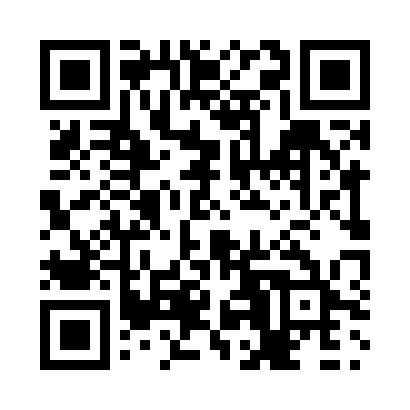 Prayer times for Sour Spring, Ontario, CanadaMon 1 Jul 2024 - Wed 31 Jul 2024High Latitude Method: Angle Based RulePrayer Calculation Method: Islamic Society of North AmericaAsar Calculation Method: HanafiPrayer times provided by https://www.salahtimes.comDateDayFajrSunriseDhuhrAsrMaghribIsha1Mon3:595:461:256:439:0410:512Tue4:005:461:256:439:0410:503Wed4:005:471:256:439:0310:504Thu4:015:471:256:439:0310:495Fri4:025:481:266:439:0310:486Sat4:035:491:266:439:0210:487Sun4:045:491:266:429:0210:478Mon4:055:501:266:429:0210:469Tue4:065:511:266:429:0110:4510Wed4:085:521:266:429:0110:4511Thu4:095:521:266:429:0010:4412Fri4:105:531:276:419:0010:4313Sat4:115:541:276:418:5910:4214Sun4:125:551:276:418:5810:4115Mon4:145:561:276:418:5810:3916Tue4:155:571:276:408:5710:3817Wed4:165:571:276:408:5610:3718Thu4:185:581:276:408:5510:3619Fri4:195:591:276:398:5510:3520Sat4:206:001:276:398:5410:3321Sun4:226:011:276:388:5310:3222Mon4:236:021:276:388:5210:3123Tue4:256:031:276:378:5110:2924Wed4:266:041:276:378:5010:2825Thu4:286:051:276:368:4910:2626Fri4:296:061:276:368:4810:2527Sat4:316:071:276:358:4710:2328Sun4:326:081:276:348:4610:2229Mon4:336:091:276:348:4510:2030Tue4:356:101:276:338:4410:1931Wed4:376:111:276:328:4310:17